Комитет образования Администрации муниципального образования  «Ольский городской округ»Муниципальное казенное общеобразовательное учреждение«Основная общеобразовательная школа с.Тахтоямск"РуководителюКомитета образованияМО «Ольский городской округ»                                                                                                                                   Сиротину И.А.Исх № 74 от 22.06.20гНа   исходящий  №4135//11-12 Министерства образования Магаданской области  направляем  в ваш адрес  информацию о проведенных мероприятиях, посвященных  Дню славянской письменности, Дню русского языка по форме:И.о.директора школы                         Хаснутдинова Н.С.Акция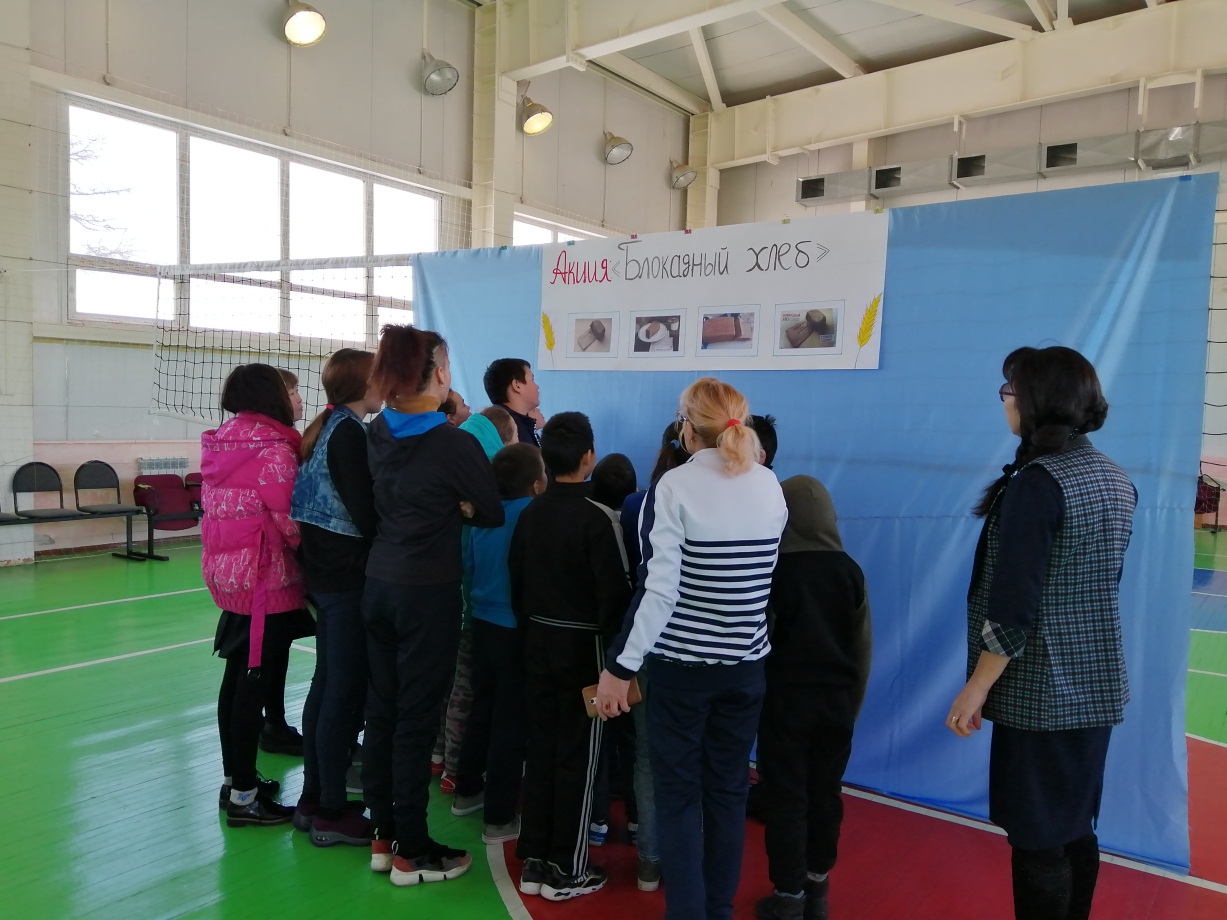 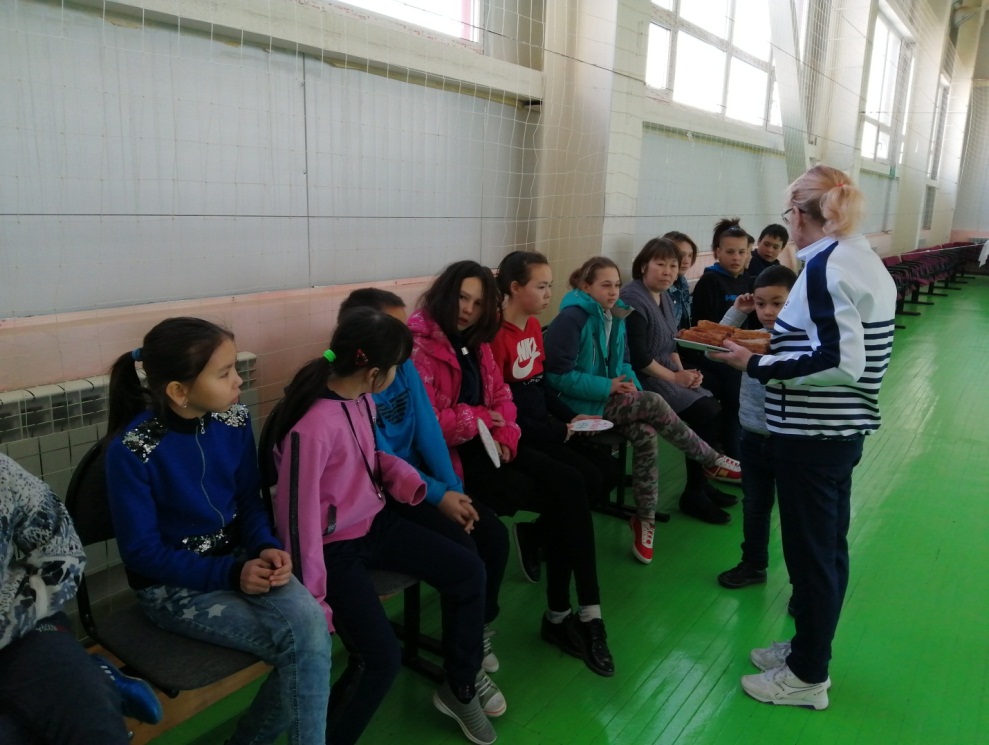 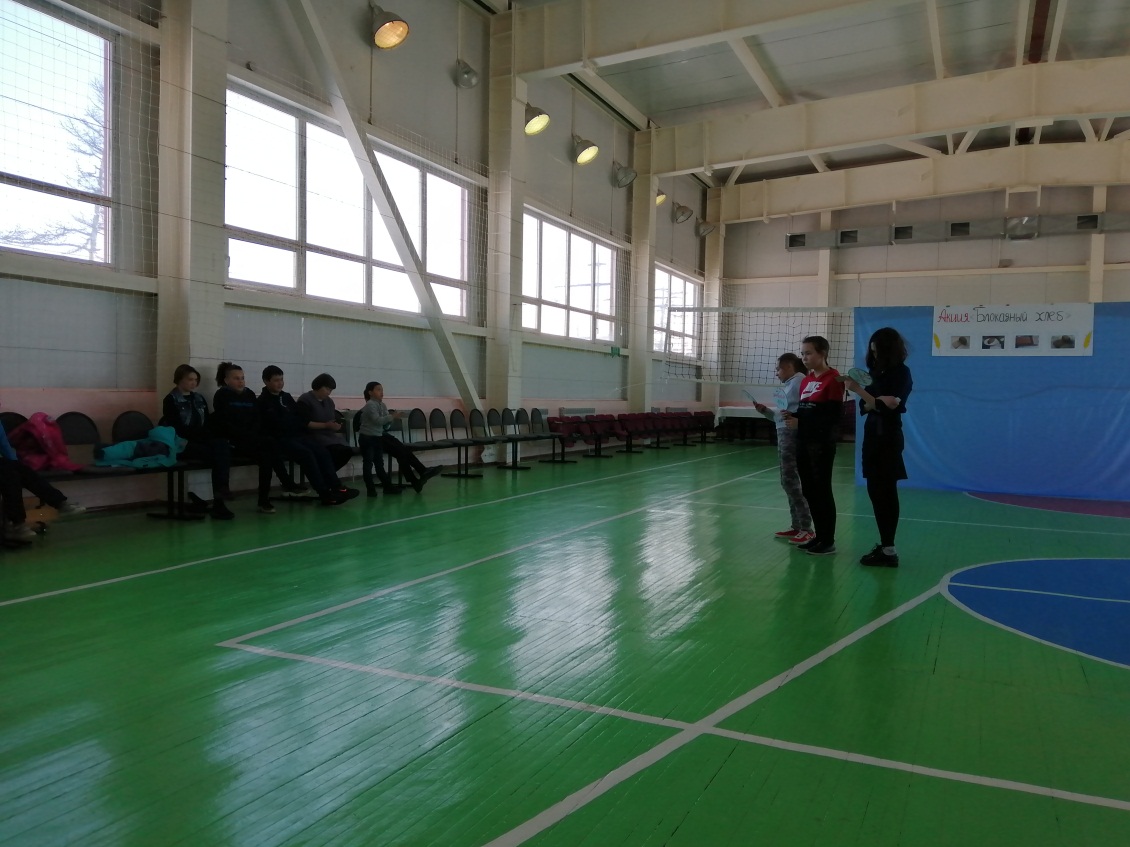 Просмотр документального фильма «Блокада»          Классный час в начальных классах.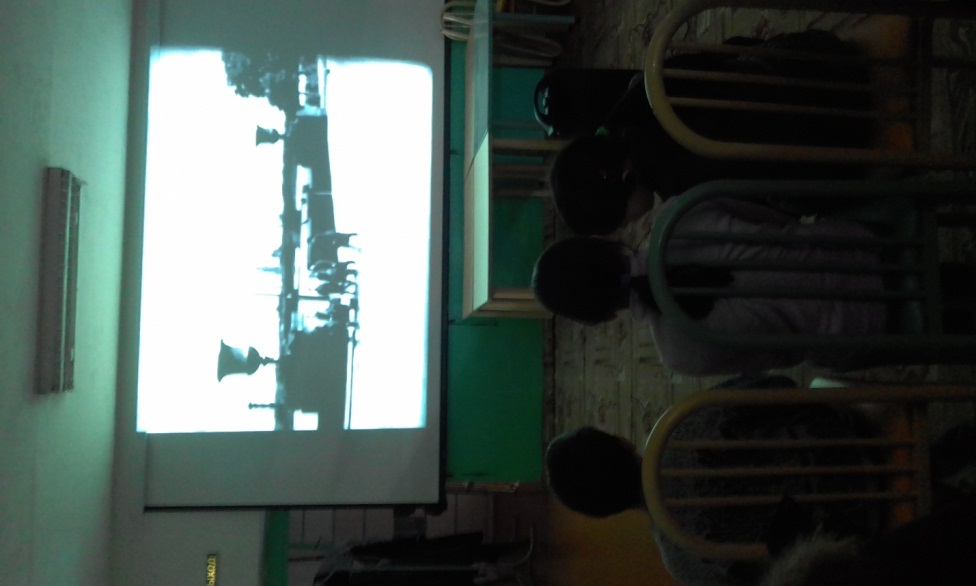 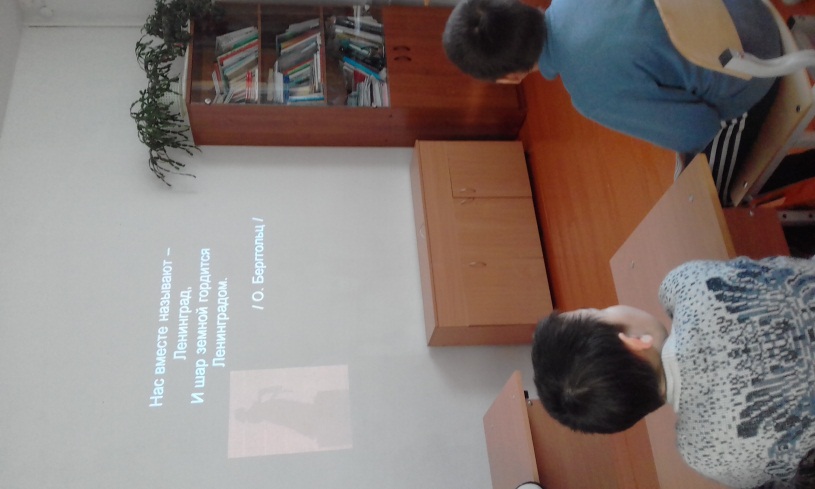 №п/пНаименование мероприятия, форма проведенияДата и время проведенияохват участников мероприятия, возраст, классответственныйКраткая текстовая часть1Литературное мероприятие-онлайн05.06.2020г10 воспитанников летнего лагеряВоспитатель летнего лагеряУчащиесячитали стихотворения А.С. Пушкина: «У лукоморья дуб зеленый …»,«Зимняя дорога» и т.д.